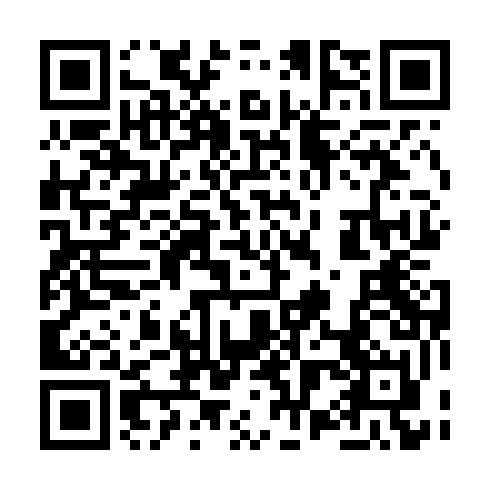 Ramadan times for Mbaiki, Central African RepublicMon 11 Mar 2024 - Wed 10 Apr 2024High Latitude Method: NonePrayer Calculation Method: Muslim World LeagueAsar Calculation Method: ShafiPrayer times provided by https://www.salahtimes.comDateDayFajrSuhurSunriseDhuhrAsrIftarMaghribIsha11Mon4:474:475:5611:583:106:006:007:0512Tue4:464:465:5511:583:096:006:007:0513Wed4:464:465:5511:573:086:006:007:0514Thu4:464:465:5411:573:076:006:007:0515Fri4:454:455:5411:573:066:006:007:0416Sat4:454:455:5411:573:065:595:597:0417Sun4:444:445:5311:563:055:595:597:0418Mon4:444:445:5311:563:045:595:597:0419Tue4:444:445:5211:563:035:595:597:0420Wed4:434:435:5211:553:025:595:597:0321Thu4:434:435:5211:553:015:585:587:0322Fri4:424:425:5111:553:005:585:587:0323Sat4:424:425:5111:542:595:585:587:0324Sun4:424:425:5011:542:585:585:587:0325Mon4:414:415:5011:542:575:585:587:0326Tue4:414:415:5011:542:565:585:587:0227Wed4:404:405:4911:532:555:575:577:0228Thu4:404:405:4911:532:545:575:577:0229Fri4:394:395:4811:532:535:575:577:0230Sat4:394:395:4811:522:535:575:577:0231Sun4:384:385:4811:522:545:575:577:021Mon4:384:385:4711:522:545:565:567:012Tue4:384:385:4711:512:555:565:567:013Wed4:374:375:4611:512:555:565:567:014Thu4:374:375:4611:512:565:565:567:015Fri4:364:365:4611:512:565:565:567:016Sat4:364:365:4511:502:565:555:557:017Sun4:354:355:4511:502:575:555:557:018Mon4:354:355:4411:502:575:555:557:019Tue4:344:345:4411:492:585:555:557:0110Wed4:344:345:4411:492:585:555:557:00